Администрация Дзержинского района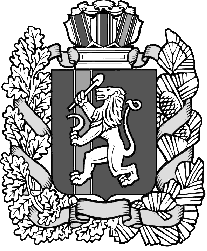 Красноярского краяПОСТАНОВЛЕНИЕс.Дзержинское15.05.2017										№ 239-пО проведении учебных сборов с учащимися 10-х классов общеобразовательных учреждений Дзержинского района В соответствии с Федеральным законом от 28.03.1998 года № 53-ФЗ «» О воинской обязанности и военной службе», постановлением Правительства Российской Федерации от 31.12.1999 № 1441 «Об утверждении Положения о подготовке граждан Российской Федерации к военной службе», учитывая приказ Министра обороны Российской  Федерации и Министерства образования и науки Российской Федерации от 24.02.2010 № 96/134 «Об утверждении Инструкции об организации обучения граждан Российской Федерации начальным знаниям в области обороны и их подготовки по основам военной службы в образовательных учреждениях среднего (полного) общего образования, образовательных учреждениях начального профессионального и среднего профессионального образования и учебных пунктах», согласование военного комиссара Красноярского края от 09.12.2015 № 1/1804, согласование председателя регионального отделения Общероссийской общественно-государственной организации «Добровольное общество содействия армии, авиации и флоту России» Красноярского края от 14.12.2015 № 665, во исполнение Распоряжения Губернатора Красноярского края от 14.02.2017 № 70-рг «Об организации учебных сборов в 2017 году», руководствуясь ст. 19 Устава района, ПОСТАНОВЛЯЮ:1. Провести учебные сборы продолжительностью 5 дней (35 учебных часов) с учащимися 10-х классов в период с 05 июня по 09 июня 2017 года на базе муниципального бюджетного общеобразовательного учреждения Орловская средняя школа Дзержинского района Красноярского края (Далее – МБОУ Орловская СШ).2. Начальнику Управления образования администрации Дзержинского района Ивкиной С.Н. согласовать с администрациями школ района командный состав сборов из числа преподавателей ОБЖ и учителей физической культуры.3. Питание участников сборов организовать в столовой МБОУ Орловская СШ (ответственный директор школы Фроленко Л.И.).4. Рекомендовать главному врачу КГБУЗ «Дзержинская РБ» Таракановой С.В. обеспечить медицинское обслуживание участников сборов.5. Рекомендовать начальнику ОП №1 МО МВД России «Абанский» Мошковскому С.П. организовать охрану общественного порядка при проведении учебных сборов.6. Рекомендовать начальнику отдела военного комиссариата по Тасеевскому и Дзержинскому районам Накладычу В.В. оказать содействие в организации стрельб с учащимися 10-х классов при проведении учебных сборов.7. Руководителям общеобразовательных организаций организовать одновременно с учебными сборами занятия с девушками 10-х классов по углубленному изучению основ медицинских знаний продолжительностью 5 дней (35 учебных часов).8. Преподавателям ОБЖ занести в журнал учёта успеваемости и учитывать при выставлении итоговой оценки за весь курс обучения по предмету «Основы безопасности жизнедеятельности» оценку по итогам учебных сборов. Для учащихся, освобожденных от учебных сборов по медицинским показаниям, организовать подготовку и защиту зачетных работ.9. Ответственность за организацию и проведение учебных сборов возложить на начальника Управления образования администрации Дзержинского района Ивкину С.Н.10. Контроль за исполнением настоящего постановления возложить на заместителя главы района по общественно-политическим вопросам Ю.С. Гончарика.11. Постановление вступает в силу со дня подписания.Первый заместитель главы района					В.Н. Дергунов